
ՀԱՅԱՍՏԱՆԻ ՀԱՆՐԱՊԵՏՈՒԹՅԱՆ
ՍՅՈՒՆԻՔԻ ՄԱՐԶԻ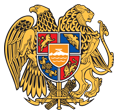  ՔԱՋԱՐԱՆ ՀԱՄԱՅՆՔ
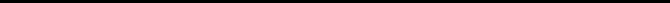 ԱՐՁԱՆԱԳՐՈՒԹՅՈՒՆ N 1/4ՀԱՅԱՍՏԱՆԻ ՀԱՆՐԱՊԵՏՈՒԹՅԱՆ ՍՅՈՒՆԻՔԻ ՄԱՐԶԻ ՔԱՋԱՐԱՆ ՀԱՄԱՅՆՔԻ ԱՎԱԳԱՆՈՒ ԱՌԱՋԻՆ ՆՍՏԱՇՐՋԱՆԻ 2022 ԹՎԱԿԱՆԻ ԴԵԿՏԵՄԲԵՐԻ 27-Ի ՀԵՐԹԱԿԱՆ ՆԻՍՏԻ ՆԻՍՏԸ ՎԱՐՈՒՄ Է՝ Քաջարան համայնքի ղեկավար՝ Մանվել Փարամազյանը։ՆԻՍՏՆ ԱՐՁԱՆԱԳՐՈՒՄ Է՝ աշխատակազմի քարտուղար Մագաղատ Ավետիսյանը։ՆԻՍՏԻՆ ՄԱՍՆԱԿՑՈՒՄ ԵՆ՝ Քաջարան համայնքի ավագանու 12 /տասներկու/ անդամներ՝ Կարեն Համբարձումյանը,Կարեն Աթայանը, Արևիկ Հայրապետյանը, Կարինե Մակիյանը, Դավիթ Գևորգյանը, Աննա Դանիելյանը, Հովիկ Մարգարյանը, Գոհար Վարդանյանը, Զոհրապ Առաքելյանը, Արմեն Արամայիսի Առաքելյանը, Ստեփանյան Դերենիկը, որոնց գրանցման արդյունքների վերաբերյալ հայտարարությամբ հանդես եկավ աշխատակազմի քարտուղար՝ Մագաղատ Ավետիսյանը։ Նիստին մասնակցում են նաև համայնքի  ղեկավարի խորհրդական՝ Վազգեն Ազարյանը, համայնքապետարանի բաժնի պետեր և աշխատակիցներ։Ավագանու անդամներ՝  Արմեն Քաջիկի Առաքելյանը /անձնական խնդիրների պատճառով/, Վարդան Գևորգյանը /համալսարանում քննություններ ընդունելու կապակցությամբ/ և Համլետ Ալավերդյանը /հայրիկի մահվան մեկ տարին լրանալու  կապակցությամբ/ տեղեկացրեցին, որ չեն կարող մասնակցել։ Լսեցին
ՀԱՅԱՍՏԱՆԻ ՀԱՆՐԱՊԵՏՈՒԹՅԱՆ ՍՅՈՒՆԻՔԻ ՄԱՐԶԻ ՔԱՋԱՐԱՆ ՀԱՄԱՅՆՔԻ ԱՎԱԳԱՆՈՒ ԱՌԱՋԻՆ ՆՍՏԱՇՐՋԱՆԻ 2022 ԹՎԱԿԱՆԻ ԴԵԿՏԵՄԲԵՐԻ 27-Ի  ՀԵՐԹԱԿԱՆ ՆԻՍՏԻ ՕՐԱԿԱՐԳԸ ՀԱՍՏԱՏԵԼՈՒ ՄԱՍԻՆ                                                                                    /Զեկ. Մանվել Փարամազյան/ Ղեկավարվելով «Տեղական ինքնակառավարման մասին» Հայաստանի Հանրապետության օրենքի  16-րդ հոդվածով, հաշվի առնելով համայնիքի ղեկավարի առաջարկությունը, ՀՀ Սյունիքի մարզի Քաջարան համայնքի ավագանին որոշում է՝․   Հաստատել Հայաստանի Հանրապետության Սյունիքի մարզի Քաջարան համայնքի ավագանու առաջին նստաշրջանի 2022 թվականի դեկտեմբերի 27-ի  հերթական նիստի օրակարգը Հայաստանի Հանրապետության Սյունիքի մարզի Քաջարան  համայնքի սեփականություն հանդիսացող 2022 թվականի ամենամյա գույքագրման փաստաթղթերը հաստատելու մասին։  (Զեկուցող՝ Լ․Գևորգյան)Հայաստանի Հանրապետության Սյունիքի մարզի Քաջարան համայնքի 2023 թվականի  բյուջեն հաստատելու մասին։ (Զեկուցող՝ Լ․Գևորգյան)Հայաստանի Հանրապետության Սյունիքի մարզի Քաջարան համայնքի 2023 թվականի տեղական տուրքերի և  վճարների տեսակները հաստատելու մասին։ (Զեկուցող՝ Հ․ Հարությունյան)«Հայաստանի Հանրապետության Սյունիքի մարզի Քաջարանի համայնքապետարանի աշխատակազմ» համայնքային կառավարչական հիմնարկի 2023 թվականի կառուցվածքը, աշխատողների թվաքանակը, հաստիքացուցակը, պաշտոնային դրույքաչափերը եվ Քաջարանի համայնքային ենթակայության հիմնարկների աշխատողների թվաքանակը, հաստիքացուցակը, պաշտոնային դրույքաչափերը հաստատելու մասին։ (Զեկուցող՝ Մ․Ավետիսյան)Հայաստանի Հանրապետության Սյունիքի մարզի Քաջարան համայնքի ղեկավարի 2023 թվականի վարձատրության չափը հաստատելու մասին։ (Զեկուցող՝ Մ․Ավետիսյան)Հայաստանի Հանրապետության Սյունիքի մարզի Քաջարան համայնքի ավագանու մշտական գործող հանձնաժողովների նախագահների և տեղակալների թեկնածությունները հաստատելու մասին։ (Զեկուցող՝ Մ․Ավետիսյան)Հայաստանի Հանրապետության Սյունիքի մարզի Քաջարանի համայնքապետարանի աշխատակազմի համայնքային ծառայության մրցութային և ատեստավորման հանձնաժողովներում ընդգրկվող համայնքի ավագանու անդամների քանակական եվ անհատական կազմերը հաստատելու և Հայաստանի Հանրապետության Սյունիքի մարզի Քաջարան համայնքի ավագանու 2017 թվականի նոյեմբերի 17-ի N 6-Ա որոշումն ուժը կորցրած ճանաչելու մասին։ (Զեկուցող՝ Մ․Ավետիսյան)Հայաստանի Հանրապետության Սյունիքի մարզի Քաջարան համայնքի Քաջարան քաղաքի Լեռնագործներ փողոց 11/30-32 հասցեում գտնվող Կարեն Սոսիկի Ոսկանյանին սեփականության իրավունքով պատկանող տարածքը վարձակալելու և <<Գրադարանային միավորում>> ՀՈԱԿ-ին անհատույց օգտագործման իրավունքով տրամադրելու մասին։ (Զեկուցող՝ Հ․ Հարությունյան)Հայաստանի Հանրապետության Սյունիքի մարզի Քաջարան համայնքի վարչական տարածքում հողամասերի նպատակային նշանակության փոփոխության նպատակով Սյունիքի մարզի Քաջարան համայնքի համակցված փաստաթղթում նախատեսվող փոփխություններին հավանություն տալու մասին։ (Զեկուցող՝ Հ․ Հարությունյան)Համայնքի սեփականություն հանդիսացող հողամասերը աճուրդով օտարելու մեկնարկային գներ սահմանելու մասին։ (Զեկուցող՝ Հ․ Հարությունյան)Համայնքի վարչական սահմաններում գտնվող համայնքի սեփականություն հանդիսացող հողամասերը հրապարակային սակարկություններով /աճուրդով/ վաճառելու մասին։  (Զեկուցող՝ Հ․ Հարությունյան)Հայաստանի Հանրապետության Սյունիքի մարզի Քաջարան համայնքի Քաջարան քաղաքի Լեռնագործների փողոց 6 հասցեում գտնվող 3-րդ կարգի վթարային աստիճան ունեցող շինության նկատմամբ գերակա հանրային շահ ճանաչելու համաձայնություն տալու մասին։ (Զեկուցող՝ Հ․ Հարությունյան)Հայաստանի Հանրապետության Սյունիքի մարզի Քաջարան համայնքի ավագանու երկրորդ նստաշրջանի հերթական նիստի գումարման օրը սահմանելու մասին։  (Զեկուցող՝ Մ․Ավետիսյան)ՔՎԵԱՐԿՈՒԹՅՈՒՆկողմ – 12դեմ – 0ձեռնպահ – 0ՈՐՈՇԵՑԻՆ․Հաստատել՝ ՀԱՅԱՍՏԱՆԻ ՀԱՆՐԱՊԵՏՈՒԹՅԱՆ ՍՅՈՒՆԻՔԻ ՄԱՐԶԻ ՔԱՋԱՐԱՆ ՀԱՄԱՅՆՔԻ ԱՎԱԳԱՆՈՒ ԱՌԱՋԻՆ ՆՍՏԱՇՐՋԱՆԻ 2022 ԹՎԱԿԱՆԻ ԴԵԿՏԵՄԲԵՐԻ 27-Ի  ՀԵՐԹԱԿԱՆ ՆԻՍՏԻ ՕՐԱԿԱՐԳԸ՝ համաձայն որոշման նախագծի։Որոշումն ընդունվեց։ Լսեցին 1․ՀԱՅԱՍՏԱՆԻ ՀԱՆՐԱՊԵՏՈՒԹՅԱՆ ՍՅՈՒՆԻՔԻ ՄԱՐԶԻ ՔԱՋԱՐԱՆ  ՀԱՄԱՅՆՔԻ ՍԵՓԱԿԱՆՈՒԹՅՈՒՆ ՀԱՆԴԻՍԱՑՈՂ 2022 ԹՎԱԿԱՆԻ ԱՄԵՆԱՄՅԱ ԳՈՒՅՔԱԳՐՄԱՆ ՓԱՍՏԱԹՂԹԵՐԸ ՀԱՍՏԱՏԵԼՈՒ ՄԱՍԻՆ/Զեկ. Լուսինե Գևորգյան/Ղեկավարվելով  <<Տեղական ինքնակառավարման մասին>> Հայաստանի Հանրապետության օրենքի 18-րդ  հոդվածի  1-ին մասի    32-րդ կետի դրույթով, Քաջարան համայնքի ավագանին  որոշում է՝Հաստատել Հայաստանի Հանրապետության Սյունիքի մարզի Քաջարան  համայնքի ղեկավարի  կողմից ներկայացված համայնքի սեփականության   2022 թվականի ամենամյա գույքագրման ցանկը` համաձայն N 1, 2, 3, 4, 5 և 6 հավելվածների: Սույն որոշումն ուժի մեջ մտնելու պահից ուժը կորցրած ճանաչել Հայաստանի Հանրապետության Սյունիքի մարզի Քաջարան համայնքի ավագանու 2021 թվականի դեկտեմբերի 27-ի N 52-Ա որոշումը: ՔՎԵԱՐԿՈՒԹՅՈՒՆկողմ –12դեմ – 0ձեռնպահ – 0ՈՐՈՇԵՑԻՆ․Հաստատել՝ ՀԱՅԱՍՏԱՆԻ ՀԱՆՐԱՊԵՏՈՒԹՅԱՆ ՍՅՈՒՆԻՔԻ ՄԱՐԶԻ ՔԱՋԱՐԱՆ  ՀԱՄԱՅՆՔԻ ՍԵՓԱԿԱՆՈՒԹՅՈՒՆ ՀԱՆԴԻՍԱՑՈՂ 2022 ԹՎԱԿԱՆԻ ԱՄԵՆԱՄՅԱ ԳՈՒՅՔԱԳՐՄԱՆ ՓԱՍՏԱԹՂԹԵՐԸ ՀԱՍՏԱՏԵԼՈՒ ՄԱՍԻՆ  ՈՐՈՇՈՒՄԸ՝  համաձայն որոշման նախագծի։Որոշումն ընդունվեց։ Լսեցին 2․ՀԱՅԱՍՏԱՆԻ ՀԱՆՐԱՊԵՏՈՒԹՅԱՆ ՍՅՈՒՆԻՔԻ ՄԱՐԶԻ ՔԱՋԱՐԱՆ ՀԱՄԱՅՆՔԻ 2023 ԹՎԱԿԱՆԻ  ԲՅՈՒՋԵՆ ՀԱՍՏԱՏԵԼՈՒ ՄԱՍԻՆ/Զեկ. Լուսինե Գևորգյան/Ղեկավարվելով <<Տեղական ինքնակառավարման մասին>> ՀՀ օրենքի 18-րդ հոդվածի 1-ին մասի 5-րդ կետի և <<ՀՀ բյուջետային համակարգի մասին>> ՀՀ օրենքի 31-րդ և 32-րդ հոդվածներով, Քաջարան համայնքի ավագանին որոշում է՝.Հաստատել Քաջարանի համայնքի 2023թ.-ի բյուջեն`ա/.եկամուտների գծով – 677946 հազ.դրամ
բ/ ծախսերի գծով – 677946 հազ.դրամՀաստատել համայնքի բյուջեի եկամուտները ըստ առանձին եկամտատեսակների`- համաձայն հավելված 1-ի, Հաստատել համայնքի բյուջեի ծախսեր` ըստ բյուջետային ծախսերի գործառական դասակարգման – հավելված  2-ի,Հաստատել համայնքի բյուջեի ծախսեր` ըստ բյուջետային ծախսերի տնտեսագիտական դասակարգման – հավելված 3-ի,Հաստատել համայնքի բյուջեի միջոցների տարեվերջի հավելուրդը կամ դեֆիցիտը` /պակասորդ/ - հավելված 4-ի,Հաստատել համայնքի բյուջեի հավելուրդի օգտագործման ուղղությունները կամ դեֆիցիտի /պակասուրդ/ ֆինանսավորման աղբյուրները – հավելված 5-ի, Հաստատել համայնքի բյուջեի ծախսերն ըստ բյուջետային ծախսերի գործառական և տնտեսագիտական դասակարգման – հավելված  6-ի,Սահմանել,որ`
ա/ ծախսերի ֆինանասավորումը կատարվում է ստացված փաստացի մուտքերի սահմաններում` պահպանելով ծախսերի համամասնություններըբ./ <<ՀՀ բյուջետային համակարգի մասին>> ՀՀ օրենքի 33-րդ հոդվածի 3-րդ կետի համաձայն թույլատրել համայնքի ղեկավարին համայնքի բյուջեի կատարման ընթացքում կատարելու վերաբշխումներ ըստ գործառնական և տնտեսագիտական դասակարգման ծախսերի նախատեսված հոդվածների
գ/սահմանել, որ հոդվածների փոփոխությունների հանրագումարը բյուջետային տարվա ընթացքում կարող է լինել առանց սահմանափակումների:2022թ-ի բյուջեի եկամուտների գերակատարումը ուղղել հնգամյա ծրագրով նախատեսված ծրագրերի իրականացմանը: / 2023թ.-ի բյուջեն կցվում է/  ՔՎԵԱՐԿՈՒԹՅՈՒՆկողմ – 12դեմ – 0ձեռնպահ – 0ՈՐՈՇԵՑԻՆ․Հաստատել՝ ՀԱՅԱՍՏԱՆԻ ՀԱՆՐԱՊԵՏՈՒԹՅԱՆ ՍՅՈՒՆԻՔԻ ՄԱՐԶԻ ՔԱՋԱՐԱՆ ՀԱՄԱՅՆՔԻ 2023 ԹՎԱԿԱՆԻ  ԲՅՈՒՋԵՆ ՀԱՍՏԱՏԵԼՈՒ ՄԱՍԻՆ  ՈՐՈՇՈՒՄԸ՝ համաձայն որոշման նախագծի։Որոշումն ընդունվեց։ Լսեցին 3․ՀԱՅԱՍՏԱՆԻ ՀԱՆՐԱՊԵՏՈՒԹՅԱՆ  ՍՅՈՒՆԻՔԻ ՄԱՐԶԻ ՔԱՋԱՐԱՆ ՀԱՄԱՅՆՔԻ 2023 ԹՎԱԿԱՆԻ ՏԵՂԱԿԱՆ ՏՈՒՐՔԵՐԻ ԵՎ  ՎՃԱՐՆԵՐԻ ՏԵՍԱԿՆԵՐԸ ՀԱՍՏԱՏԵԼՈՒ ՄԱՍԻՆ/Զեկ. Հերմինե Հարությունյան/Ղեկավարվելով «Տեղական ինքնակառավարման մասին» Հայաստան Հանրապետության օրենքի 18–րդ 1-ին մասի հոդվածի   18-րդ և 19-րդ կետերով,  «Տեղական տուրքերի և վճարների մասին» Հայաստան Հանրապետության օրենքի 7-րդ, 8-րդ, 10-րդ, 11-րդ, 12-րդ, 13-րդ և 14-րդ հոդվածների, <<Աղբահանության և սանիտարական մաքրման մասին>> օրենքի 14-րդ հոդվածի դրույթներով,  և հիմք ընդունելով համայնքի ղեկավարի առաջարկությունը, Քաջարան համայնքի ավագանին  որոշում է.՝Հաստատել Հայաստանի Հանրապետության Սյունիքի մարզի Քաջարան  համայնքի 2023 թվականի տեղական տուրքերի և վճարների  տեսակները՝ համաձայն՝ 1, 2, 3, 4, 5, 6, 7 և 8 հավելվածների։Տեղական տուրք և (կամ) վճար վճարողների գրանցամատյանները վարել էլեկտրոնային եղանակով՝ համակարգչային ծրագրի կամ ինտերնետային կայքի տեսքով։Սույն որոշումն ուժի մեջ է մտնում 2023 թվականի հունվարի 1-ից։ ՔՎԵԱՐԿՈՒԹՅՈՒՆկողմ – 12դեմ – 0ձեռնպահ – 0ՈՐՈՇԵՑԻՆ․Հաստատել՝ ՀԱՅԱՍՏԱՆԻ ՀԱՆՐԱՊԵՏՈՒԹՅԱՆ  ՍՅՈՒՆԻՔԻ ՄԱՐԶԻ ՔԱՋԱՐԱՆ ՀԱՄԱՅՆՔԻ 2023 ԹՎԱԿԱՆԻ ՏԵՂԱԿԱՆ ՏՈՒՐՔԵՐԻ ԵՎ  ՎՃԱՐՆԵՐԻ ՏԵՍԱԿՆԵՐԸ ՀԱՍՏԱՏԵԼՈՒ ՄԱՍԻՆ ՈՐՈՇՈՒՄԸ՝ համաձայն որոշման նախագծի։Որոշումն ընդունվեց։ Լսեցին 4․«ՀԱՅԱՍՏԱՆԻ ՀԱՆՐԱՊԵՏՈՒԹՅԱՆ ՍՅՈՒՆԻՔԻ ՄԱՐԶԻ ՔԱՋԱՐԱՆԻ ՀԱՄԱՅՆՔԱՊԵՏԱՐԱՆԻ ԱՇԽԱՏԱԿԱԶՄ» ՀԱՄԱՅՆՔԱՅԻՆ ԿԱՌԱՎԱՐՉԱԿԱՆ ՀԻՄՆԱՐԿԻ 2023 ԹՎԱԿԱՆԻ ԿԱՌՈՒՑՎԱԾՔԸ, ԱՇԽԱՏՈՂՆԵՐԻ ԹՎԱՔԱՆԱԿԸ, ՀԱՍՏԻՔԱՑՈՒՑԱԿԸ, ՊԱՇՏՈՆԱՅԻՆ ԴՐՈՒՅՔԱՉԱՓԵՐԸ ԵՎ ՔԱՋԱՐԱՆԻ ՀԱՄԱՅՆՔԱՅԻՆ ԵՆԹԱԿԱՅՈՒԹՅԱՆ ՀԻՄՆԱՐԿՆԵՐԻ ԱՇԽԱՏՈՂՆԵՐԻ ԹՎԱՔԱՆԱԿԸ, ՀԱՍՏԻՔԱՑՈՒՑԱԿԸ, ՊԱՇՏՈՆԱՅԻՆ ԴՐՈՒՅՔԱՉԱՓԵՐԸ ՀԱՍՏԱՏԵԼՈՒ ՄԱՍԻՆ/Զեկ. Մագաղատ Ավետիսյան/Ղեկավարվելով «Տեղական ինքնակառավարման մասին» Հայաստանի Հանրապետության օրենքի 18-րդ հոդվածի 1-ին մասի 28-րդ կետով, 35-րդ հոդվածի 1-ին մասի 6-րդ և 7-րդ կետերով, «Նորմատիվ իրավական ակտերի մասին» Հայաստանի Հանրապետության օրենքի 37-րդ հոդվածի 1-ին մասով և հիմք ընդունելով համայնքի ղեկավարի առաջարկությունը, Հայաստանի Հանրապետության Սյունիքի մարզի Քաջարան համայնքի ավագանին որոշում է՝ Հաստատել «Հայաստանի Հանրապետության Սյունիքի մարզի Քաջարանի համայնքապետարանի աշխատակազմ» համայնքային կառավարչական հիմնարկի 2023 թվականի կառուցվածքը, աշխատողների թվաքանակը, հաստիքացուցակը և պաշտոնային դրույքաչափերը՝ համաձայն N1 և N2 հավելվածների.Հաստատել Հայաստանի Հանրապետության Սյունիքի մարզի Քաջարան համայնքի ենթակայության «Քաջարանի թիվ 1 մանկապարտեզ» ՀՈԱԿ-ի 2023 թվականի աշխատողների թվաքանակը, հաստիքացուցակը և պաշտոնային դրույքաչափերը՝ համաձայն N3 հավելվածի.Հաստատել Հայաստանի Հանրապետության Սյունիքի մարզի Քաջարան համայնքի ենթակայության «Քաջարանի արվեստի դպրոց» ՀՈԱԿ-ի 2023 թվականի աշխատողների թվաքանակը, հաստիքացուցակը և պաշտոնային դրույքաչափերը՝ համաձայն N4 հավելվածի.Հաստատել Հայաստանի Հանրապետության Սյունիքի մարզի Քաջարան համայնքի ենթակայության «Քաջարանի գրադարանային միավորում» ՀՈԱԿ-ի 2023 թվականի աշխատողների թվաքանակը, հաստիքացուցակը և պաշտոնային դրույքաչափերը՝ համաձայն N5 հավելվածի.Հաստատել Հայաստանի Հանրապետության Սյունիքի մարզի Քաջարան համայնքի ենթակայության «Լեռնաձորի մանկապարտեզ» ՀՈԱԿ-ի 2023 թվականի աշխատողների թվաքանակը, հաստիքացուցակը և պաշտոնային դրույքաչափերը՝ համաձայն N6 հավելվածի. Հաստատել Հայաստանի Հանրապետության Սյունիքի մարզի Քաջարան համայնքի ենթակայության «Քաջարան համայնքի կոմունալ տնտեսություն» ՓԲԸ-ի 2023 թվականի կառուցվածքը, աշխատողների թվաքանակը, հաստիքացուցակը և պաշտոնային դրույքաչափերը՝ համաձայն N7 և N8 հավելվածների.Առաջարկել Քաջարան համայնքի ղեկավարին՝ սույն որոշմամբ հաստատված N1 և N2 հավելվածների՝ Քաջարանի համայնքապետարանի աշխատակազամի կառուցվածքի և համայնքային ծառայության պաշտոնների անվանացանկում կատարվող փոփոխությունները սահմանված կարգով ներկայացնել Հայաստանի Հանրապետության կառավարության լիազորված պետական կառավարման մարմին՝ դրանք օրենքով սահմանված կարգով հաստատելու համար: Սույն որոշման  N3, N4, N5, N6, N7 և N8 հավելվածներն  ուժի մեջ են մտնում 2023 թվականի հունվարի 1-ից, իսկ N1 և N2 հավելվածները՝  Հայաստանի Հանրապետության Սյունիքի մարզի Քաջարանի համայնքապետարանի աշխատակազմի համայնքային ծառայության պաշտոնների անվանացանկում համապատասխան փոփոխությունները՝ Հայաստանի Հանրապետության կառավարության լիազորված պետական կառավարման մարմնի կողմից համապատասխան իրավական ակտն ուժի մեջ մտնելու պահից:Սույն որոշումն ուժի մեջ մտնելու պահից ուժը կորցրած ճանաչել Հայաստանի Հանրապետության Սյունիքի մարզի Քաջարան համայնքի ավագանու 2021 թվականի դեկտեմբերի 27-ի N 54-Ա   որոշումը: ՔՎԵԱՐԿՈՒԹՅՈՒՆկողմ – 12դեմ – 0ձեռնպահ – 0ՈՐՈՇԵՑԻՆ․Հաստատել՝ «ՀԱՅԱՍՏԱՆԻ ՀԱՆՐԱՊԵՏՈՒԹՅԱՆ ՍՅՈՒՆԻՔԻ ՄԱՐԶԻ ՔԱՋԱՐԱՆԻ ՀԱՄԱՅՆՔԱՊԵՏԱՐԱՆԻ ԱՇԽԱՏԱԿԱԶՄ» ՀԱՄԱՅՆՔԱՅԻՆ ԿԱՌԱՎԱՐՉԱԿԱՆ ՀԻՄՆԱՐԿԻ 2023 ԹՎԱԿԱՆԻ ԿԱՌՈՒՑՎԱԾՔԸ, ԱՇԽԱՏՈՂՆԵՐԻ ԹՎԱՔԱՆԱԿԸ, ՀԱՍՏԻՔԱՑՈՒՑԱԿԸ, ՊԱՇՏՈՆԱՅԻՆ ԴՐՈՒՅՔԱՉԱՓԵՐԸ ԵՎ ՔԱՋԱՐԱՆԻ ՀԱՄԱՅՆՔԱՅԻՆ ԵՆԹԱԿԱՅՈՒԹՅԱՆ ՀԻՄՆԱՐԿՆԵՐԻ ԱՇԽԱՏՈՂՆԵՐԻ ԹՎԱՔԱՆԱԿԸ, ՀԱՍՏԻՔԱՑՈՒՑԱԿԸ, ՊԱՇՏՈՆԱՅԻՆ ԴՐՈՒՅՔԱՉԱՓԵՐԸ ՀԱՍՏԱՏԵԼՈՒ ՄԱՍԻՆ  ՈՐՈՇՈՒՄԸ՝ համաձայն որոշման նախագծի։Որոշումն ընդունվեց։ Լսեցին 5․ՀԱՅԱՍՏԱՆԻ ՀԱՆՐԱՊԵՏՈՒԹՅԱՆ ՍՅՈՒՆԻՔԻ ՄԱՐԶԻ ՔԱՋԱՐԱՆ ՀԱՄԱՅՆՔԻ ՂԵԿԱՎԱՐԻ 2023 ԹՎԱԿԱՆԻ ՎԱՐՁԱՏՐՈՒԹՅԱՆ ՉԱՓԸ ՀԱՍՏԱՏԵԼՈՒ ՄԱՍԻՆ/Զեկ. Մագաղատ Ավետիսյան/Ղեկավարվելով «Տեղական ինքնակառավարման մասին» Հայաստանի Հանրապետության օրենքի 18-րդ հոդվածի 1-ին մասի 11-րդ կետով և 28-րդ հոդվածի 1-ին մասի 3-րդ կետով, Հայաստանի Հանրապետության Սյունիքի մարզի Քաջարան համայնքի ավագանին  որոշում է՝.Հաստատել  Հայաստանի  Հանրապետության Սյունիքի  մարզի  Քաջարան  համայնքի ղեկավարի   2023 թվականի վարձատրության չափը՝ ամսական 440 000 (չորս հարյուր քառասուն հազար) դրամ:Սույն որոշումն ուժի մեջ է մտնում 2023 թվականի հունվարի 1-ից։ ՔՎԵԱՐԿՈՒԹՅՈՒՆկողմ – 12դեմ – 0ձեռնպահ – 0ՈՐՈՇԵՑԻՆ․Հաստատել՝ ՀԱՅԱՍՏԱՆԻ ՀԱՆՐԱՊԵՏՈՒԹՅԱՆ ՍՅՈՒՆԻՔԻ ՄԱՐԶԻ ՔԱՋԱՐԱՆ ՀԱՄԱՅՆՔԻ ՂԵԿԱՎԱՐԻ 2023 ԹՎԱԿԱՆԻ ՎԱՐՁԱՏՐՈՒԹՅԱՆ ՉԱՓԸ ՀԱՍՏԱՏԵԼՈՒ ՄԱՍԻՆ   ՈՐՈՇՈՒՄԸ՝ համաձայն որոշման նախագծի։Որոշումն ընդունվեց։ Լսեցին 6․ՀԱՅԱՍՏԱՆԻ ՀԱՆՐԱՊԵՏՈՒԹՅԱՆ ՍՅՈՒՆԻՔԻ ՄԱՐԶԻ ՔԱՋԱՐԱՆ ՀԱՄԱՅՆՔԻ ԱՎԱԳԱՆՈՒ ՄՇՏԱԿԱՆ ԳՈՐԾՈՂ ՀԱՆՁՆԱԺՈՂՈՎՆԵՐԻ ՆԱԽԱԳԱՀՆԵՐԻ ԵՎ ՏԵՂԱԿԱԼՆԵՐԻ ԹԵԿՆԱԾՈՒԹՅՈՒՆՆԵՐԸ ՀԱՍՏԱՏԵԼՈՒ ՄԱՍԻՆ/Զեկ. Մագաղատ Ավետիսյան/Ղեկավարվելով «Տեղական ինքնակառավարման մասին» Հայաստանի Հանրապետության օրենքի 13-րդ հոդվածով և Քաջարան համայնքի ավագանու 2022 թվականի դեկտեմբերի 02-ի թիվ 09-Լ որոշմամբ հաստատված կանոնակարգի 24․2 կետով և հիմք ընդունելով ավագանու մշտական հանձնաժողովների առաջարկությունը,  Քաջարան համայնքի ավագանին  որոշում է.1․ Հաստատել Հայաստանի Հանրապետության Սյունիքի մարզի Քաջարան համայնքի ավագանու մշտական հանձնաժողովների նախագահների և տեղակալների թեկնածությունները՝Կրթության, գիտության, մշակույթի, սպորտի և սոցիալական հարցերի մշտական հանձնաժողով՝Նախագահ – Դանիելյան Աննա,Տեղակալ-  Վարդանյան Գոհար,Ֆինանսավարկային, բյուջետային և տնտեսական հարցերի մշտական հանձնաժողով՝Նախագահ – Մարգարյան Հովիկ,Տեղակալ-  Առաքելյան Արմեն Արամայիսի,Քաղաքաշինության և հողօգտագործման հարցերի մշտական հանձնաժողով՝Նախագահ – Համբարձումյան Կարեն,Տեղակալ- Գևորգյան Դավիթ,Գյուղատնտեսության, բնության և շրջակա միջավայրի պահպանության մշտական հանձնաժողով՝Նախագահ – Աթայան Կարեն,Տեղակալ-  Ստեփանյան Դերենիկ,2․ Սույն որոշումը ուժի մեջ է մտնում հրապարակման պահից։  ՔՎԵԱՐԿՈՒԹՅՈՒՆկողմ – 12դեմ – 0ձեռնպահ – 0ՈՐՈՇԵՑԻՆ․Հաստատել՝ ՀԱՅԱՍՏԱՆԻ ՀԱՆՐԱՊԵՏՈՒԹՅԱՆ ՍՅՈՒՆԻՔԻ ՄԱՐԶԻ ՔԱՋԱՐԱՆ ՀԱՄԱՅՆՔԻ ԱՎԱԳԱՆՈՒ ՄՇՏԱԿԱՆ ԳՈՐԾՈՂ ՀԱՆՁՆԱԺՈՂՈՎՆԵՐԻ ՆԱԽԱԳԱՀՆԵՐԻ ԵՎ ՏԵՂԱԿԱԼՆԵՐԻ ԹԵԿՆԱԾՈՒԹՅՈՒՆՆԵՐԸ ՀԱՍՏԱՏԵԼՈՒ ՄԱՍԻՆ ՈՐՈՇՈՒՄԸ՝ համաձայն որոշման նախագծի։Որոշումն ընդունվեց։ Լսեցին 7․ՀԱՅԱՍՏԱՆԻ ՀԱՆՐԱՊԵՏՈՒԹՅԱՆ ՍՅՈՒՆԻՔԻ ՄԱՐԶԻ ՔԱՋԱՐԱՆԻ ՀԱՄԱՅՆՔԱՊԵՏԱՐԱՆԻ ԱՇԽԱՏԱԿԱԶՄԻ ՀԱՄԱՅՆՔԱՅԻՆ ԾԱՌԱՅՈՒԹՅԱՆ ՄՐՑՈՒԹԱՅԻՆ ԵՎ ԱՏԵՍՏԱՎՈՐՄԱՆ ՀԱՆՁՆԱԺՈՂՈՎՆԵՐՈՒՄ ԸՆԴԳՐԿՎՈՂ ՀԱՄԱՅՆՔԻ ԱՎԱԳԱՆՈՒ ԱՆԴԱՄՆԵՐԻ ՔԱՆԱԿԱԿԱՆ ԵՎ ԱՆՀԱՏԱԿԱՆ ԿԱԶՄԵՐԸ ՀԱՍՏԱՏԵԼՈՒ ԵՎ ՀԱՅԱՍՏԱՆԻ ՀԱՆՐԱՊԵՏՈՒԹՅԱՆ ՍՅՈՒՆԻՔԻ ՄԱՐԶԻ ՔԱՋԱՐԱՆ ՀԱՄԱՅՆՔԻ ԱՎԱԳԱՆՈՒ 2017 ԹՎԱԿԱՆԻ ՆՈՅԵՄԲԵՐԻ 17-Ի N 6-Ա ՈՐՈՇՈՒՄՆ ՈՒԺԸ ԿՈՐՑՐԱԾ ՃԱՆԱՉԵԼՈՒ ՄԱՍԻՆ  /Զեկ. Մագաղատ Ավետիսյան/Ղեկավարվելով «Համայնքային ծառայության մասին» Հայաստանի Հանրապետության օրենքի 13-րդ հոդվածի 2-րդ մասի դրույթներով, Հայաստանի Հանրապետության Սյունիքի մարզի Քաջարան համայնքի ավագանին որոշում է՝Հայաստանի Հանրապետության Սյունիքի մարզի Քաջարանի համայնքապետարանի աշխատակազմի համայնքային ծառայության մրցութային և ատեստավորման հանձնաժողովների (այսուհետ՝ հանձնաժողովներ) յուրաքանչյուր կազմում ընդգրկել համայնքի ավագանու 5 անդամ:Հաստատել հանձնաժողովներում ընդգրկվող համայնքի ավագանու անդամների հետևյալ անհատական կազմը.1)     Հայրապետյան Արևիկ2)    Դանիելյան Աննա3)    Վարդանյան Գոհար4)    Գևորգյան Դավիթ5)    Ստեփանյան ԴերենիկՈՒժը կորցրած ճանաչել Հայաստանի Հանրապետության Սյունիքի մարզի Քաջարան համայնքի ավագանու 2017 թվականի նոյեմբերի 17-Ի N 6-Ա որոշումն։Սույն որոշումն ուժի մեջ է մտնում ընդունման պահից:   ՔՎԵԱՐԿՈՒԹՅՈՒՆկողմ – 12դեմ – 0ձեռնպահ – 0ՈՐՈՇԵՑԻՆ․Հաստատել՝ ՀԱՅԱՍՏԱՆԻ ՀԱՆՐԱՊԵՏՈՒԹՅԱՆ ՍՅՈՒՆԻՔԻ ՄԱՐԶԻ ՔԱՋԱՐԱՆԻ ՀԱՄԱՅՆՔԱՊԵՏԱՐԱՆԻ ԱՇԽԱՏԱԿԱԶՄԻ ՀԱՄԱՅՆՔԱՅԻՆ ԾԱՌԱՅՈՒԹՅԱՆ ՄՐՑՈՒԹԱՅԻՆ ԵՎ ԱՏԵՍՏԱՎՈՐՄԱՆ ՀԱՆՁՆԱԺՈՂՈՎՆԵՐՈՒՄ ԸՆԴԳՐԿՎՈՂ ՀԱՄԱՅՆՔԻ ԱՎԱԳԱՆՈՒ ԱՆԴԱՄՆԵՐԻ ՔԱՆԱԿԱԿԱՆ ԵՎ ԱՆՀԱՏԱԿԱՆ ԿԱԶՄԵՐԸ ՀԱՍՏԱՏԵԼՈՒ ԵՎ ՀԱՅԱՍՏԱՆԻ ՀԱՆՐԱՊԵՏՈՒԹՅԱՆ ՍՅՈՒՆԻՔԻ ՄԱՐԶԻ ՔԱՋԱՐԱՆ ՀԱՄԱՅՆՔԻ ԱՎԱԳԱՆՈՒ 2017 ԹՎԱԿԱՆԻ ՆՈՅԵՄԲԵՐԻ 17-Ի N 6-Ա ՈՐՈՇՈՒՄՆ ՈՒԺԸ ԿՈՐՑՐԱԾ ՃԱՆԱՉԵԼՈՒ ՄԱՍԻՆ  ՈՐՈՇՈՒՄԸ՝ համաձայն որոշման նախագծի։Որոշումն ընդունվեց։ Լսեցին 8․ ՀԱՅԱՍՏԱՆԻ ՀԱՆՐԱՊԵՏՈՒԹՅԱՆ ՍՅՈՒՆԻՔԻ ՄԱՐԶԻ ՔԱՋԱՐԱՆ ՀԱՄԱՅՆՔԻ ՔԱՋԱՐԱՆ ՔԱՂԱՔԻ ԼԵՌՆԱԳՈՐԾՆԵՐ ՓՈՂՈՑ 11/30-32 ՀԱՍՑԵՈՒՄ ԳՏՆՎՈՂ ԿԱՐԵՆ ՍՈՍԻԿԻ ՈՍԿԱՆՅԱՆԻՆ ՍԵՓԱԿԱՆՈՒԹՅԱՆ ԻՐԱՎՈՒՆՔՈՎ ՊԱՏԿԱՆՈՂ ՏԱՐԱԾՔԸ ՎԱՐՁԱԿԱԼԵԼՈՒ ԵՎ <<ԳՐԱԴԱՐԱՆԱՅԻՆ ՄԻԱՎՈՐՈՒՄ>> ՀՈԱԿ-ԻՆ ԱՆՀԱՏՈՒՅՑ ՕԳՏԱԳՈՐԾՄԱՆ ԻՐԱՎՈՒՆՔՈՎ ՏՐԱՄԱԴՐԵԼՈՒ ՄԱՍԻՆ                                                                         /Զեկ. Հերմինե Հարությունյան/Ղեկավարվելով <<Տեղական ինքնակառավարման մասին>> Հայաստանի Հանրապետության օրենքի 18-րդ հոդվածի 6-րդ և 42-րդ կետերով, ՀՀ քաղաքացիական օրենսգրքի 35-րդ գլխով, հաշվի առնելով Կարեն Սոսիկի Ոսկանյանի համաձայնությունը և համայնքի ղեկավարի առաջարկությունը, Հայաստանի Հանրապետության Սյունիքի մարզի Քաջարան համայնքի ավագանին որոշում է՝․1.Վարձակալել ՀՀ Սյունիքի մարզ, Քաջարանի համայնք, ք.Քաջարան Լեռնագործների փողոց 11/30-32 հասցեում գտնվող Կարեն Սոսիկի Ոսկանյանին սեփականության իրավունքով պատկանող 169,3 քմ մակերեսով տարածքը մեկ տարի ժամկետով՝ ամսական 170000 /մեկ հարյուր յոթանասուն հազար/ ՀՀդրամով, և անհատույց օգտագործման իրավունքով տրամադրել <<Գրադարանային միավորում>> ՀՈԱԿ-ին:2. Սույն որոշումից բխող գործառույթներն իրականացնել օրենսդրությամբ սահմանված կարգով: ՔՎԵԱՐԿՈՒԹՅՈՒՆկողմ – 12դեմ – 0            ձեռնպահ – 0ՈՐՈՇԵՑԻՆ․Հաստատել՝ ՀԱՅԱՍՏԱՆԻ ՀԱՆՐԱՊԵՏՈՒԹՅԱՆ ՍՅՈՒՆԻՔԻ ՄԱՐԶԻ ՔԱՋԱՐԱՆ ՀԱՄԱՅՆՔԻ ՔԱՋԱՐԱՆ ՔԱՂԱՔԻ ԼԵՌՆԱԳՈՐԾՆԵՐ ՓՈՂՈՑ 11/30-32 ՀԱՍՑԵՈՒՄ ԳՏՆՎՈՂ ԿԱՐԵՆ ՍՈՍԻԿԻ ՈՍԿԱՆՅԱՆԻՆ ՍԵՓԱԿԱՆՈՒԹՅԱՆ ԻՐԱՎՈՒՆՔՈՎ ՊԱՏԿԱՆՈՂ ՏԱՐԱԾՔԸ ՎԱՐՁԱԿԱԼԵԼՈՒ ԵՎ <<ԳՐԱԴԱՐԱՆԱՅԻՆ ՄԻԱՎՈՐՈՒՄ>> ՀՈԱԿ-ԻՆ ԱՆՀԱՏՈՒՅՑ ՕԳՏԱԳՈՐԾՄԱՆ ԻՐԱՎՈՒՆՔՈՎ ՏՐԱՄԱԴՐԵԼՈՒ ՄԱՍԻՆ ՈՐՈՇՈՒՄԸ՝ համաձայն որոշման նախագծի։Որոշումն ընդունվեց։ Լսեցին 9․ՀԱՅԱՍՏԱՆԻ ՀԱՆՐԱՊԵՏՈՒԹՅԱՆ ՍՅՈՒՆԻՔԻ ՄԱՐԶԻ ՔԱՋԱՐԱՆ ՀԱՄԱՅՆՔԻ ՎԱՐՉԱԿԱՆ ՏԱՐԱԾՔՈՒՄ ՀՈՂԱՄԱՍԵՐԻ ՆՊԱՏԱԿԱՅԻՆ ՆՇԱՆԱԿՈՒԹՅԱՆ ՓՈՓՈԽՈՒԹՅԱՆ ՆՊԱՏԱԿՈՎ ՍՅՈՒՆԻՔԻ ՄԱՐԶԻ ՔԱՋԱՐԱՆ ՀԱՄԱՅՆՔԻ ՀԱՄԱԿՑՎԱԾ ՓԱՍՏԱԹՂԹՈՒՄ ՆԱԽԱՏԵՍՎՈՂ ՓՈՓԽՈՒԹՅՈՒՆՆԵՐԻՆ ՀԱՎԱՆՈՒԹՅՈՒՆ ՏԱԼՈՒ ՄԱՍԻՆ/Զեկ. Հերմինե Հարությունյան/ Ղեկավարվելով «Տեղական ինքնակառավարման մասին» Հայաստանի Հանրապետության օրենքի 18-րդ հոդվածի 1-ին մասի 29)-րդ կետով, Հայաստանի Հանրապետության Հողային օրենսգրքի 3-րդ հոդվածի 1-ին կետով, համաձայն Հայաստանի Հանրապետության կառավարության 2011 թվականի դեկտեմբերի 29-ի թիվ 1920-Ն որոշման, հաշվի առնելով Քաջարան համայնքի ղեկավարի առաջարկությունը, համայնքի ավագանինՈրոշում է.Հավանություն տալ Սյունիք-5 միկրոռեգիոնալ մակարդակի տարածական պլանավորման փաստաթղթերում կատարել փոփոխություն, ըստ որի առաջարկվում է՝ա/ ՀՀ Սյունիքի մարզի Քաջարան համայնքի Քաջարան քաղաքում գտնվող պետական սեփականություն հանդիսացող անտառային նշանակության 1,53204հա /09-007-0617-0001 կադաստրային ծածկագրից/ անտառներից, գյուղատնտեսական նշանակության 0,08512հա /09-007-0617-0001 կադաստրային ծածկագրից/ արոտներից փոխադրել ջրային նշանակության հողերի՝<<հիդրոտեխնիկական օբյեկտների>> գործառնական նշանակությամբ, ջրահեռացման առու կառուցելու նպատակով։բ/ ՀՀ Սյունիքի մարզի Քաջարան համայնքի Քաջարան քաղաքում գտնվող համայնքային սեփականություն հանդիսացող գյուղատնտեսական  նշանակության 0.02901հա /09-007-0131-0001 կադաստրային ծածկագրից/ այլ հողերից փոխադրել ջրային նշանակության հողերի՝ <<հիդրոտեխնիկական օբյեկտների>> գործառնական նշանակությամբ, ջրահեռացման առու կառուցելու նպատակով։գ/ ՀՀ Սյունիքի մարզի Քաջարան համայնքի Լեռնաձոր բնակավայրում գտնվող պետական սեփականություն հանդիսացող անտառային նշանակության 0,30825 հա /09-038-0709-0001 և 09-038-0712-0001 կադաստրային ծածկագրերից/ անտառներից, գյուղատնտեսական նշանակության 1,41296 հա /09-038-0709-0002 կադաստրային ծածկագրից/ արոտներից  փոխադրել ջրային նշանակության հողերի՝<<հիդրոտեխնիկական օբյեկտների>> գործառնական նշանակությամբ, ջրահեռացման առու կառուցելու նպատակով։դ/ ՀՀ Սյունիքի մարզի Քաջարան համայնքի Քաջարան քաղաքում գտնվող պետական սեփականություն հանդիսացող անտառային նշանակության 0.01269 հա /09-007-0617-0001 կադաստրային ծածկագրից/  0,02115 հա /09-007-0617-0001 կադաստրային ծածկագրից/ գյուղատնտեսական նշանակության արոտների և 0,00423 հա /09-007-0617-0001 կադաստրային ծածկագրից/  գյուղատնտեսական նշանակության այլ հողերից փոխադրել էներգետիկայի,  կապի, տրանսպորտի, կոմունալ ենթակառուցվածքների նշանակության    <<էներգետիկայի>> գործառանական նշանակությամբ հողերի, 110 կՎ <<Ագարակ>> ՕԳ հենարաններ տեղադրելու նպատակով։ե/ ՀՀ Սյունիքի մարզի Քաջարան համայնքի Քաջարան քաղաքում գտնվող համայնքի սեփականություն հանդիսացող գյուղատնտեսական 0,03067 հա /09-007-0121-0001, 09-007-0122-0001, 09-007-0617-0001, 09-001-0131-0001 և 09-007-0353-0001 կադաստրային ծածկագրերից/ այլ հողերից,   0,0074հա /09-007-0122-0001 կադաստրային ծածկագրից/ արոտների և 0,00846 հա /09-007-0348-0001 կադաստրային ծածկագրից/  արդյունաբերության, ընդերքօգտագործման ևայլ արտադրական նշանակության օբյեկտների <<արդյունաբերական օբյեկտների>> գործառնական նշանակությամբ հողերից փոխադրել էներգետիկայի,  կապի, տրանսպորտի, կոմունալ ենթակառուցվածքների նշանակության    <<էներգետիկայի>> գործառանական նշանակությամբ հողերի, 110 կՎ <<Ագարակ>> ՕԳ հենարաններ2․  Համայնքի ղեկավարին` կազմել և օրենսդրությամբ սահմանված կարգով հողերի օգտագործման ժամանակավոր սխեմաների համաձայնեցման միջգերատեսչական հանձնաժողովի քննարկմանը ներկայացնել համապատասխան հողաշինարարական գործը։ՔՎԵԱՐԿՈՒԹՅՈՒՆկողմ – 12դեմ – 0            ձեռնպահ – 0ՈՐՈՇԵՑԻՆ․Հաստատել՝ ՀԱՅԱՍՏԱՆԻ ՀԱՆՐԱՊԵՏՈՒԹՅԱՆ ՍՅՈՒՆԻՔԻ ՄԱՐԶԻ ՔԱՋԱՐԱՆ ՀԱՄԱՅՆՔԻ ՎԱՐՉԱԿԱՆ ՏԱՐԱԾՔՈՒՄ ՀՈՂԱՄԱՍԵՐԻ ՆՊԱՏԱԿԱՅԻՆ ՆՇԱՆԱԿՈՒԹՅԱՆ ՓՈՓՈԽՈՒԹՅԱՆ ՆՊԱՏԱԿՈՎ ՍՅՈՒՆԻՔԻ ՄԱՐԶԻ ՔԱՋԱՐԱՆ ՀԱՄԱՅՆՔԻ ՀԱՄԱԿՑՎԱԾ ՓԱՍՏԱԹՂԹՈՒՄ ՆԱԽԱՏԵՍՎՈՂ ՓՈՓԽՈՒԹՅՈՒՆՆԵՐԻՆ ՀԱՎԱՆՈՒԹՅՈՒՆ ՏԱԼՈՒ ՄԱՍԻՆ ՈՐՈՇՈՒՄԸ՝ համաձայն որոշման նախագծի։Որոշումն ընդունվեց։ Լսեցին 10․ՀԱՄԱՅՆՔԻ ՍԵՓԱԿԱՆՈՒԹՅՈՒՆ ՀԱՆԴԻՍԱՑՈՂ ՀՈՂԱՄԱՍԵՐԸ ԱՃՈՒՐԴՈՎ ՕՏԱՐԵԼՈՒ ՄԵԿՆԱՐԿԱՅԻՆ ԳՆԵՐ ՍԱՀՄԱՆԵԼՈՒ ՄԱՍԻՆ/Զեկ. Հերմինե Հարությունյան/Ղեկավարվելով «Տեղական ինքնակառավարման մասին» Հայաստանի Հանրապետության օրենքի 18-րդ հոդվածի 1-ին մասի 21)-րդ կետով, Հայաստանի Հանրապետության Հողային օրենսգրքի 63-րդ և 67-րդ հոդվածներով, համաձայն Հայաստանի Հանրապետության Կառավարության 2001 թվականի ապրիլի 12-ի թիվ 286-Ն, <<Անշարժ գույքի հարկով հարկման նպատակով անշարժ գույքի շուկայական արժեքին մոտարկված կադաստրային գնահատման կարգը սահմանելու մասին>> ՀՀ օրենքի և հաշվի առնելով համայնքի ղեկավարի առաջարկությունը համայնքի ավագանինՈրոշում է.1.Համայնքի սեփականություն հանդիսացող հողամասերը /բացառությամբ գյուղատնտեսական նշանակության հողամասերի/ աճուրդով օտարելու համար ըստ տարածագնահատման գոտիների սահմանել հետևյալ մեկնարկային գները՝2.Համայնքի սեփականություն հանդիսացող գյուղատնտեսական նշանակության հողամասերը աճուրդով օտարելու դեպքում 1 հա համար մեկնարկային գինը սահմանել հողամասի կադաստրային արժեքի 100%-ի չափով: ՔՎԵԱՐԿՈՒԹՅՈՒՆկողմ – 12դեմ – 0            ձեռնպահ – 0ՈՐՈՇԵՑԻՆ․Հաստատել՝ ՀԱՄԱՅՆՔԻ ՍԵՓԱԿԱՆՈՒԹՅՈՒՆ ՀԱՆԴԻՍԱՑՈՂ ՀՈՂԱՄԱՍԵՐԸ ԱՃՈՒՐԴՈՎ ՕՏԱՐԵԼՈՒ ՄԵԿՆԱՐԿԱՅԻՆ ԳՆԵՐ ՍԱՀՄԱՆԵԼՈՒ ՄԱՍԻՆ   ՈՐՈՇՈՒՄԸ՝ համաձայն որոշման նախագծի։Որոշումն ընդունվեց։ Լսեցին 11․ՀԱՄԱՅՆՔԻ ՎԱՐՉԱԿԱՆ ՍԱՀՄԱՆՆԵՐՈՒՄ ԳՏՆՎՈՂ ՀԱՄԱՅՆՔԻ ՍԵՓԱԿԱՆՈՒԹՅՈՒՆ ՀԱՆԴԻՍԱՑՈՂ ՀՈՂԱՄԱՍԵՐԸ ՀՐԱՊԱՐԱԿԱՅԻՆ ՍԱԿԱՐԿՈՒԹՅՈՒՆՆԵՐՈՎ /ԱՃՈՒՐԴՈՎ/ ՎԱՃԱՌԵԼՈՒ ՄԱՍԻՆ/Զեկ. Հերմինե Հարությունյան/Ղեկավարվելով «Տեղական ինքնակառավարման մասին» Հայաստանի Հանրապետության օրենքի 18-րդ հոդվածի 1-ին մասի 21)-րդ կետով, համաձայն Հայաստանի Հանրապետության Հողային օրենսգրքի 67-րդ հոդվածի, 2001 թվականի ապրիլի 12-ի «Պետական և համայնքային սեփականություն հանդիսացող հողամասերի օտարման, կառուցապատման իրավունքի և օգտագործման տրամադրման կարգը հաստատելու մասին» թիվ 286 որոշման, <<Անշարժ գույքի հարկով հարկման նպատակով անշարժ գույքի շուկայական արժեքին մոտարկված կադաստրային գնահատման կարգը սահմանելու ասին>> ՀՀ օրենքի և հաշվի առնելով համայնքի ղեկավարի առաջարկությունը, համայնքի ավագանին որոշում է՝․1․ Համաձայնություն տալ համայնքի ղեկավարի առաջարկությանը և համայնքի վարչական տարածքում գտնվող հետևյալ հողամասերը հրապարակային սակարկություններով /աճուրդով/ օտարել`ա/ ԼՕՏ1. Քաջարանի համայնք գյուղ Քաջարանց 3-րդ փ․ թիվ 110/1 հասցեում գտնվող համայնքի սեփականություն հանդիսացող բնակավայրերի նշանակության բնակելի կառուցապատման 0,19718 հա հողամասը բնակելի տուն կառուցելու նպատակով, մեկնարկային գին սահմանելով 280000 /երկու հարյուր ութսուն հազար / ՀՀ դրամ:բ/ ԼՕՏ2. Քաջարանի համայնք գյուղ Քաջարանց 2-րդ փ․ թիվ 73/1 հասցեում գտնվող համայնքի սեփականություն հանդիսացող բնակավայրերի նշանակության բնակելի կառուցապատման 0,23714 հա հողամասը բնակելի տուն կառուցելու նպատակով, մեկնարկային գին սահմանելով 340000 /երեք հարյուր քառասուն հազար / ՀՀ դրամ:գ/ ԼՕՏ3. Քաջարանի համայնք գյուղ Կավճուտ 3-րդ թաղամաս 13/1 հասցեում գտնվող համայնքի սեփականություն հանդիսացող բնակավայրերի նշանակության բնակելի կառուցապատման 0,04969 հա հողամասը բնակելի տուն կառուցելու նպատակով, մեկնարկային գին սահմանելով 46000 /քառասունվեց հազար / ՀՀ դրամ:դ/ ԼՕՏ3. Քաջարանի համայնք գյուղ Կավճուտ 3-րդ թաղամաս 13/2 հասցեում գտնվող համայնքի սեփականություն հանդիսացող բնակավայրերի նշանակության բնակելի կառուցապատման 0,03976 հա հողամասը բնակելի տուն կառուցելու նպատակով, մեկնարկային գին սահմանելով 37000 /երեսունյոթ հազար / ՀՀ դրամ:ե/ ԼՕՏ3. Քաջարանի համայնք գյուղ Կավճուտ 3-րդ թաղամաս 16/11 հասցեում գտնվող համայնքի սեփականություն հանդիսացող բնակավայրերի նշանակության բնակելի կառուցապատման 0,29680 հա հողամասը բնակելի տուն կառուցելու նպատակով, մեկնարկային գին սահմանելով 275000 /երկու հարյուր յոթանասունհինգ հազար/ ՀՀ դրամ:զ/ ԼՕՏ3. Քաջարանի համայնք գյուղ Վերին Գիրաթաղ 1-ին փողոց 2 հասցեում գտնվող համայնքի սեփականություն հանդիսացող բնակավայրերի նշանակության բնակելի կառուցապատման 0,28302 հա հողամասը բնակելի տուն կառուցելու նպատակով, մեկնարկային գին սահմանելով 262000 /երկու հարյուր վաթսուն երկու հազար / ՀՀ դրամ: ՔՎԵԱՐԿՈՒԹՅՈՒՆկողմ – 12դեմ – 0            ձեռնպահ – 0ՈՐՈՇԵՑԻՆ․Հաստատել՝ ՀԱՄԱՅՆՔԻ ՎԱՐՉԱԿԱՆ ՍԱՀՄԱՆՆԵՐՈՒՄ ԳՏՆՎՈՂ ՀԱՄԱՅՆՔԻ ՍԵՓԱԿԱՆՈՒԹՅՈՒՆ ՀԱՆԴԻՍԱՑՈՂ ՀՈՂԱՄԱՍԵՐԸ ՀՐԱՊԱՐԱԿԱՅԻՆ ՍԱԿԱՐԿՈՒԹՅՈՒՆՆԵՐՈՎ /ԱՃՈՒՐԴՈՎ/ ՎԱՃԱՌԵԼՈՒ ՄԱՍԻՆ  ՈՐՈՇՈՒՄԸ՝ համաձայն որոշման նախագծի։Որոշումն ընդունվեց։ Լսեցին 12․ՀԱՅԱՍՏԱՆԻ ՀԱՆՐԱՊԵՏՈՒԹՅԱՆ ՍՅՈՒՆԻՔԻ ՄԱՐԶԻ ՔԱՋԱՐԱՆ ՀԱՄԱՅՆՔԻ ՔԱՋԱՐԱՆ ՔԱՂԱՔԻ ԼԵՌՆԱԳՈՐԾՆԵՐԻ ՓՈՂՈՑ 6 ՀԱՍՑԵՈՒՄ ԳՏՆՎՈՂ 3-ՐԴ ԿԱՐԳԻ ՎԹԱՐԱՅԻՆ ԱՍՏԻՃԱՆ ՈՒՆԵՑՈՂ ՇԻՆՈՒԹՅԱՆ ՆԿԱՏՄԱՄԲ ԳԵՐԱԿԱ ՀԱՆՐԱՅԻՆ ՇԱՀ ՃԱՆԱՉԵԼՈՒ ՀԱՄԱՁԱՅՆՈՒԹՅՈՒՆ ՏԱԼՈՒ ՄԱՍԻՆ/Զեկ. Հերմինե Հարությունյան/Ղեկավարվելով «Տեղական ինքնակառավարման մասին» Հայաստանի Հանրապետության օրենքի 18-րդ հոդվածի 1-ին մասի 36-րդ, 42-րդ կետերով, հիմք ընդունելով <<Հասարակակության և պետության կարիքների համար սեփականության օտարման մասին>> Հայաստանի Հանրապետության օրենքը, հաշվի առնելով <<Հովարս շին>> ՍՊԸ-ի կողմից տրված շենքի տեխնիկական վիճակի մասին եզրակացությունը և համայնքի ղեկավարի առաջարկությունը, համայնքի ավագանին որոշում է՝․1․Համաձայնություն տալ Քաջարան համայնքի Քաջարան քաղաքի Լեռնագործների փողոցի թիվ 6 հասցեում գտնվող 3-րդ կարգի վթարային աստիճան ունեցող շենքի նկատմամբ  գերակա հանրային շահ ճանաչելուն։ 2․ Համայնքի ղեկավարին` կազմել և օրենսդրությամբ սահմանված կարգով ուսումնասիրության դիմում ներկայացնել համապատասխան ոլորտի պետական կառավարման մարմին։Արտահայտվեցին ավագանու անդամներ՝ Կարեն Համբարձումյանը, Դավիթ Գևորգյանը, Հովիկ Մարգարյանը, Կարեն Աթայանը, Արևիկ Հայրապետյանը, որ հաշվի առնելով շենքի վթարայնության աստիճանը  անհապաղ պետք  է ապամոնտաժվի նշված շենքը։ Իսկ ավագանու անդամ՝ Արմեն Արամայիսի Առաքելյանը առաջարկեց տվյալ շենքում բիզնես տնտեսվարողների հետ ևս մեկ անգամ քննարկել և խնդրեց օրակարգային հարցը տեղափոխել մյուս ավագանու նիստ։ ՔՎԵԱՐԿՈՒԹՅՈՒՆկողմ – 12դեմ – 0            ձեռնպահ – 0Լսեցին 12․ՀԱՅԱՍՏԱՆԻ ՀԱՆՐԱՊԵՏՈՒԹՅԱՆ ՍՅՈՒՆԻՔԻ ՄԱՐԶԻ ՔԱՋԱՐԱՆ ՀԱՄԱՅՆՔԻ ԱՎԱԳԱՆՈՒ ԵՐԿՐՈՐԴ ՆՍՏԱՇՐՋԱՆԻ ՀԵՐԹԱԿԱՆ ՆԻՍՏԻ ԳՈՒՄԱՐՄԱՆ ՕՐԸ ՍԱՀՄԱՆԵԼՈՒ ՄԱՍԻՆ /Զեկ. Մագաղատ Ավետիսյան/Ղեկավարվելով «Տեղական ինքնակառավարման մասին» օրենքի 62-րդ հոդվածի 1-ին և 2-րդ մասերով՝ Քաջարան համայնքի ավագանին որոշում է՝․Հայաստանի Հանրապետության Սյունիքի մարզի Քաջարան համայնքի ավագանու երկրորդ նստաշրջանի հերթական նիստի գումարման օր և ժամ սահմանել 2023 թվականի փետրվարի  3-ը՝ ժամը 15:00: ՔՎԵԱՐԿՈՒԹՅՈՒՆկողմ – 12դեմ – 0ձեռնպահ – 0ՈՐՈՇԵՑԻՆ․Հաստատել՝ ՀԱՅԱՍՏԱՆԻ ՀԱՆՐԱՊԵՏՈՒԹՅԱՆ ՍՅՈՒՆԻՔԻ ՄԱՐԶԻ ՔԱՋԱՐԱՆ ՀԱՄԱՅՆՔԻ ԱՎԱԳԱՆՈՒ ԵՐԿՐՈՐԴ ՆՍՏԱՇՐՋԱՆԻ ՀԵՐԹԱԿԱՆ ՆԻՍՏԻ ԳՈՒՄԱՐՄԱՆ ՕՐԸ ՍԱՀՄԱՆԵԼՈՒ ՄԱՍԻՆ  ՈՐՈՇՈՒՄԸ՝ համաձայն որոշման նախագծի։Որոշումն ընդունվեց։                    ԶՈՀՐԱՊ ԱՌԱՔԵԼՅԱՆ                                                  ————— ԱՐևԻԿ ՀԱՅՐԱՊԵՏՅԱՆ                                                  ————— ՀՈՎԻԿ ՄԱՐԳԱՐՅԱՆ                                                     ————— ԿԱՐԵՆ ԱԹԱՅԱՆ                                                           ————— ԱՆՆԱ ԴԱՆԻԵԼՅԱՆ                                                       ————— ԱՐՄԵՆ ԱՐԱՄԱՅԻՍԻ ԱՌԱՔԵԼՅԱՆ                               ————— ԿԱՐԻՆԵ ՄԱԿԻՅԱՆ                                                       ————— ԴԱՎԻԹ ԳևՈՐԳՅԱՆ                                                      ————— ԿԱՐԵՆ ՀԱՄԲԱՐՁՈՒՄՅԱՆ                                            ————— ԳՈՀԱՐ ՎԱՐԴԱՆՅԱՆ                                                    —————ՍՏԵՓԱՆՅԱՆ ԴԵՐԵՆԻԿ                                                —————ՀԱՄԱՅՆՔԻ ՂԵԿԱՎԱՐ  	           	ՄԱՆՎԵԼ ՓԱՐԱՄԱԶՅԱՆՆԻՍՏՆ ԱՐՁԱՆԱԳՐՈՂ՝                              ՄԱԳԱՂԱՏ ԱՎԵՏԻՍՅԱՆ27 ԴԵԿՏԵՄԲԵՐ 2022ԹՔ․ ՔԱՋԱՐԱՆք. Քաջարան 27/12/2022Տարածագնահատման գոտինXIVXIXXXՕտարման մեկնարկային գինը 1 քառ.մետրի համարՀողամասի կադաստրային արժեքի 300%-ի չափովՀողամասի կադաստրային արժեքի 300%-իչափովՀողամասի կադաստրային արժեքի 300%-իչափով